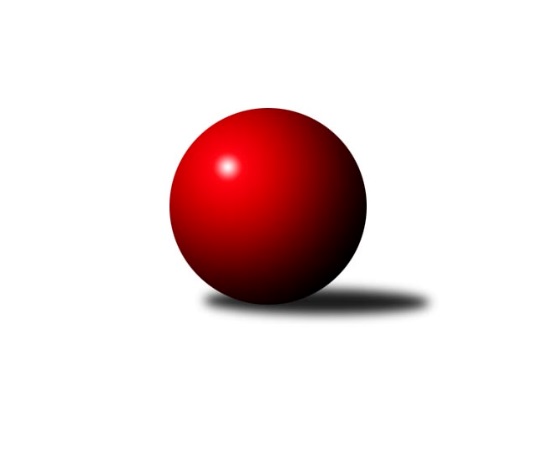 Č.13Ročník 2012/2013	18.5.2024 1. KLM 2012/2013Statistika 13. kolaTabulka družstev:		družstvo	záp	výh	rem	proh	skore	sety	průměr	body	plné	dorážka	chyby	1.	SKK  Náchod	13	11	1	1	75.5 : 28.5 	(195.0 : 117.0)	3475	23	2245	1230	8.5	2.	TJ Spartak Přerov˝A˝	13	6	4	3	55.0 : 49.0 	(163.5 : 148.5)	3391	16	2241	1150	14.9	3.	TJ Třebíč	13	8	0	5	53.5 : 50.5 	(153.5 : 158.5)	3375	16	2221	1153	14.6	4.	KK Slavoj Praha	13	7	1	5	58.5 : 45.5 	(156.0 : 156.0)	3379	15	2217	1163	12.7	5.	TJ Jiskra Kovářská	13	7	1	5	53.0 : 51.0 	(154.0 : 158.0)	3335	15	2184	1151	19.2	6.	TJ Sokol Husovice	13	6	1	6	53.0 : 51.0 	(162.5 : 149.5)	3407	13	2218	1190	11.5	7.	TJ Sokol Kolín	13	6	0	7	51.5 : 52.5 	(156.5 : 155.5)	3345	12	2193	1152	14.1	8.	TJ Centropen Dačice	13	5	1	7	44.0 : 60.0 	(144.5 : 167.5)	3340	11	2199	1141	14.4	9.	KK PSJ Jihlava	13	5	0	8	47.5 : 56.5 	(137.0 : 175.0)	3236	10	2141	1095	17.5	10.	TJ Sokol KARE Luhačovice˝A˝	13	4	2	7	47.0 : 57.0 	(159.5 : 152.5)	3310	10	2197	1113	19.8	11.	TJ Valašské Meziříčí	13	4	1	8	43.0 : 61.0 	(145.5 : 166.5)	3361	9	2209	1152	13.6	12.	SKK Svijany  Vrchlabí	13	3	0	10	42.5 : 61.5 	(144.5 : 167.5)	3336	6	2224	1112	13.5Tabulka doma:		družstvo	záp	výh	rem	proh	skore	sety	průměr	body	maximum	minimum	1.	SKK  Náchod	7	6	1	0	44.5 : 11.5 	(109.0 : 59.0)	3541	13	3623	3451	2.	TJ Jiskra Kovářská	6	6	0	0	32.5 : 15.5 	(81.5 : 62.5)	3323	12	3351	3286	3.	TJ Sokol Kolín	7	6	0	1	37.0 : 19.0 	(87.0 : 81.0)	3356	12	3412	3291	4.	KK Slavoj Praha	7	5	1	1	34.0 : 22.0 	(84.5 : 83.5)	3346	11	3405	3232	5.	KK PSJ Jihlava	7	5	0	2	33.5 : 22.5 	(84.5 : 83.5)	3444	10	3519	3368	6.	TJ Třebíč	7	5	0	2	30.5 : 25.5 	(85.0 : 83.0)	3410	10	3529	3290	7.	TJ Centropen Dačice	6	4	1	1	27.0 : 21.0 	(77.5 : 66.5)	3337	9	3432	3292	8.	TJ Spartak Přerov˝A˝	7	3	3	1	30.0 : 26.0 	(88.5 : 79.5)	3420	9	3498	3366	9.	TJ Sokol Husovice	6	4	0	2	29.0 : 19.0 	(82.0 : 62.0)	3375	8	3421	3313	10.	TJ Sokol KARE Luhačovice˝A˝	6	4	0	2	28.0 : 20.0 	(82.0 : 62.0)	3463	8	3563	3337	11.	SKK Svijany  Vrchlabí	6	3	0	3	28.0 : 20.0 	(80.0 : 64.0)	3406	6	3455	3360	12.	TJ Valašské Meziříčí	6	3	0	3	23.0 : 25.0 	(70.5 : 73.5)	3428	6	3594	3310Tabulka venku:		družstvo	záp	výh	rem	proh	skore	sety	průměr	body	maximum	minimum	1.	SKK  Náchod	6	5	0	1	31.0 : 17.0 	(86.0 : 58.0)	3464	10	3610	3362	2.	TJ Spartak Přerov˝A˝	6	3	1	2	25.0 : 23.0 	(75.0 : 69.0)	3386	7	3543	3229	3.	TJ Třebíč	6	3	0	3	23.0 : 25.0 	(68.5 : 75.5)	3369	6	3478	3273	4.	TJ Sokol Husovice	7	2	1	4	24.0 : 32.0 	(80.5 : 87.5)	3412	5	3518	3321	5.	KK Slavoj Praha	6	2	0	4	24.5 : 23.5 	(71.5 : 72.5)	3385	4	3480	3260	6.	TJ Jiskra Kovářská	7	1	1	5	20.5 : 35.5 	(72.5 : 95.5)	3337	3	3442	3231	7.	TJ Valašské Meziříčí	7	1	1	5	20.0 : 36.0 	(75.0 : 93.0)	3352	3	3543	3216	8.	TJ Sokol KARE Luhačovice˝A˝	7	0	2	5	19.0 : 37.0 	(77.5 : 90.5)	3288	2	3405	3173	9.	TJ Centropen Dačice	7	1	0	6	17.0 : 39.0 	(67.0 : 101.0)	3341	2	3416	3295	10.	TJ Sokol Kolín	6	0	0	6	14.5 : 33.5 	(69.5 : 74.5)	3343	0	3438	3262	11.	KK PSJ Jihlava	6	0	0	6	14.0 : 34.0 	(52.5 : 91.5)	3201	0	3372	2726	12.	SKK Svijany  Vrchlabí	7	0	0	7	14.5 : 41.5 	(64.5 : 103.5)	3326	0	3426	3234Tabulka podzimní části:		družstvo	záp	výh	rem	proh	skore	sety	průměr	body	doma	venku	1.	SKK  Náchod	11	9	1	1	64.0 : 24.0 	(167.5 : 96.5)	3477	19 	4 	1 	0 	5 	0 	1	2.	TJ Spartak Přerov˝A˝	11	6	3	2	49.0 : 39.0 	(144.0 : 120.0)	3420	15 	3 	2 	1 	3 	1 	1	3.	KK Slavoj Praha	11	7	0	4	51.0 : 37.0 	(135.0 : 129.0)	3369	14 	5 	0 	1 	2 	0 	3	4.	TJ Jiskra Kovářská	11	6	1	4	43.5 : 44.5 	(126.0 : 138.0)	3322	13 	5 	0 	0 	1 	1 	4	5.	TJ Třebíč	11	6	0	5	40.0 : 48.0 	(122.5 : 141.5)	3365	12 	4 	0 	2 	2 	0 	3	6.	TJ Sokol Husovice	11	5	1	5	46.0 : 42.0 	(140.0 : 124.0)	3408	11 	3 	0 	2 	2 	1 	3	7.	TJ Centropen Dačice	11	5	1	5	40.0 : 48.0 	(124.5 : 139.5)	3348	11 	4 	1 	1 	1 	0 	4	8.	TJ Sokol Kolín	11	5	0	6	43.5 : 44.5 	(132.0 : 132.0)	3337	10 	5 	0 	1 	0 	0 	5	9.	TJ Sokol KARE Luhačovice˝A˝	11	4	1	6	41.0 : 47.0 	(133.0 : 131.0)	3324	9 	4 	0 	1 	0 	1 	5	10.	KK PSJ Jihlava	11	4	0	7	41.0 : 47.0 	(116.0 : 148.0)	3221	8 	4 	0 	2 	0 	0 	5	11.	TJ Valašské Meziříčí	11	3	0	8	33.0 : 55.0 	(120.5 : 143.5)	3353	6 	2 	0 	3 	1 	0 	5	12.	SKK Svijany  Vrchlabí	11	2	0	9	36.0 : 52.0 	(123.0 : 141.0)	3337	4 	2 	0 	3 	0 	0 	6Tabulka jarní části:		družstvo	záp	výh	rem	proh	skore	sety	průměr	body	doma	venku	1.	TJ Třebíč	2	2	0	0	13.5 : 2.5 	(31.0 : 17.0)	3443	4 	1 	0 	0 	1 	0 	0 	2.	SKK  Náchod	2	2	0	0	11.5 : 4.5 	(27.5 : 20.5)	3498	4 	2 	0 	0 	0 	0 	0 	3.	TJ Valašské Meziříčí	2	1	1	0	10.0 : 6.0 	(25.0 : 23.0)	3433	3 	1 	0 	0 	0 	1 	0 	4.	TJ Jiskra Kovářská	2	1	0	1	9.5 : 6.5 	(28.0 : 20.0)	3386	2 	1 	0 	0 	0 	0 	1 	5.	TJ Sokol Kolín	2	1	0	1	8.0 : 8.0 	(24.5 : 23.5)	3399	2 	1 	0 	0 	0 	0 	1 	6.	TJ Sokol Husovice	2	1	0	1	7.0 : 9.0 	(22.5 : 25.5)	3397	2 	1 	0 	0 	0 	0 	1 	7.	SKK Svijany  Vrchlabí	2	1	0	1	6.5 : 9.5 	(21.5 : 26.5)	3351	2 	1 	0 	0 	0 	0 	1 	8.	KK PSJ Jihlava	2	1	0	1	6.5 : 9.5 	(21.0 : 27.0)	3416	2 	1 	0 	0 	0 	0 	1 	9.	KK Slavoj Praha	2	0	1	1	7.5 : 8.5 	(21.0 : 27.0)	3346	1 	0 	1 	0 	0 	0 	1 	10.	TJ Sokol KARE Luhačovice˝A˝	2	0	1	1	6.0 : 10.0 	(26.5 : 21.5)	3320	1 	0 	0 	1 	0 	1 	0 	11.	TJ Spartak Přerov˝A˝	2	0	1	1	6.0 : 10.0 	(19.5 : 28.5)	3298	1 	0 	1 	0 	0 	0 	1 	12.	TJ Centropen Dačice	2	0	0	2	4.0 : 12.0 	(20.0 : 28.0)	3317	0 	0 	0 	0 	0 	0 	2 Zisk bodů pro družstvo:		jméno hráče	družstvo	body	zápasy	v %	dílčí body	sety	v %	1.	Zdeněk Vymazal 	TJ Sokol Husovice 	11	/	13	(85%)	35	/	52	(67%)	2.	Jiří Mrlík 	TJ Sokol KARE Luhačovice˝A˝ 	10	/	12	(83%)	32	/	48	(67%)	3.	Martin Kovář 	SKK  Náchod 	10	/	12	(83%)	32	/	48	(67%)	4.	Radim Metelka 	TJ Valašské Meziříčí 	10	/	13	(77%)	35.5	/	52	(68%)	5.	Milan Blecha 	TJ Centropen Dačice 	9	/	12	(75%)	29.5	/	48	(61%)	6.	Martin Pejčoch 	TJ Jiskra Kovářská 	9	/	12	(75%)	27.5	/	48	(57%)	7.	Václav Rychtařík ml.	KK PSJ Jihlava 	9	/	12	(75%)	24.5	/	48	(51%)	8.	Zdeněk Gartus 	KK Slavoj Praha 	9	/	13	(69%)	33	/	52	(63%)	9.	Robert Pevný 	TJ Třebíč 	9	/	13	(69%)	32.5	/	52	(63%)	10.	Kamil Nestrojil 	TJ Třebíč 	9	/	13	(69%)	31.5	/	52	(61%)	11.	Vlado Žiško 	SKK Svijany  Vrchlabí 	9	/	13	(69%)	30.5	/	52	(59%)	12.	Anton Stašák 	KK Slavoj Praha 	8.5	/	13	(65%)	31	/	52	(60%)	13.	Michal Markus 	TJ Sokol KARE Luhačovice˝A˝ 	8	/	12	(67%)	32.5	/	48	(68%)	14.	Daniel Neumann 	SKK  Náchod 	8	/	12	(67%)	31	/	48	(65%)	15.	Jaroslav Hažva 	SKK  Náchod 	8	/	12	(67%)	28.5	/	48	(59%)	16.	Jiří Hetych ml.	SKK  Náchod 	7.5	/	9	(83%)	25	/	36	(69%)	17.	Jan Pelák 	TJ Sokol Kolín  	7.5	/	13	(58%)	29	/	52	(56%)	18.	Tomáš Cabák 	TJ Valašské Meziříčí 	7	/	10	(70%)	25	/	40	(63%)	19.	Dušan Ryba 	TJ Sokol Husovice 	7	/	10	(70%)	24	/	40	(60%)	20.	Vlastimil Zeman ml. ml.	TJ Jiskra Kovářská 	7	/	11	(64%)	26	/	44	(59%)	21.	Jiří Kudela 	TJ Spartak Přerov˝A˝ 	7	/	11	(64%)	25	/	44	(57%)	22.	Petr Pavlík 	KK Slavoj Praha 	7	/	11	(64%)	22	/	44	(50%)	23.	Vlastimil Bělíček 	TJ Spartak Přerov˝A˝ 	7	/	12	(58%)	30	/	48	(63%)	24.	Martin Švorba 	TJ Sokol Kolín  	7	/	12	(58%)	26.5	/	48	(55%)	25.	Martin Kozel st.	KK Slavoj Praha 	7	/	12	(58%)	25.5	/	48	(53%)	26.	Roman Weiss 	TJ Sokol Kolín  	7	/	12	(58%)	24	/	48	(50%)	27.	Petr Dobeš ml.	TJ Třebíč 	7	/	13	(54%)	28	/	52	(54%)	28.	Kamil Fiebinger 	SKK Svijany  Vrchlabí 	7	/	13	(54%)	26.5	/	52	(51%)	29.	Roman Goldemund 	TJ Spartak Přerov˝A˝ 	7	/	13	(54%)	25.5	/	52	(49%)	30.	Ladislav Beránek 	SKK  Náchod 	6	/	9	(67%)	21.5	/	36	(60%)	31.	Roman Straka 	SKK  Náchod 	6	/	10	(60%)	22.5	/	40	(56%)	32.	Jiří Axman ml. ml.	TJ Sokol Husovice 	6	/	11	(55%)	25.5	/	44	(58%)	33.	Václav Mazur 	TJ Spartak Přerov˝A˝ 	6	/	11	(55%)	24	/	44	(55%)	34.	Jiří Němec 	TJ Sokol Kolín  	6	/	11	(55%)	21.5	/	44	(49%)	35.	Jiří Partl 	KK PSJ Jihlava 	6	/	11	(55%)	21.5	/	44	(49%)	36.	Daniel Braun 	KK PSJ Jihlava 	6	/	11	(55%)	19.5	/	44	(44%)	37.	Stanislav Partl 	KK PSJ Jihlava 	6	/	12	(50%)	25	/	48	(52%)	38.	David Junek 	TJ Jiskra Kovářská 	6	/	12	(50%)	22.5	/	48	(47%)	39.	Radek Polách 	TJ Sokol KARE Luhačovice˝A˝ 	6	/	12	(50%)	22	/	48	(46%)	40.	Milan Kabelka 	TJ Centropen Dačice 	6	/	13	(46%)	27	/	52	(52%)	41.	Jiří Staněk 	TJ Sokol KARE Luhačovice˝A˝ 	6	/	13	(46%)	25.5	/	52	(49%)	42.	Jiří Kudláček 	TJ Sokol KARE Luhačovice˝A˝ 	6	/	13	(46%)	22	/	52	(42%)	43.	Jiří Radil 	TJ Sokol Husovice 	6	/	16	(38%)	27	/	64	(42%)	44.	Vlastimil Zeman st. 	TJ Jiskra Kovářská 	5.5	/	11	(50%)	22.5	/	44	(51%)	45.	Michal Rolf 	SKK Svijany  Vrchlabí 	5	/	7	(71%)	16	/	28	(57%)	46.	Petr Holý 	SKK  Náchod 	5	/	10	(50%)	24.5	/	40	(61%)	47.	Vladimír Výrek 	TJ Valašské Meziříčí 	5	/	10	(50%)	17	/	40	(43%)	48.	Karel Novák 	TJ Centropen Dačice 	5	/	11	(45%)	22.5	/	44	(51%)	49.	Jakub Pleban 	TJ Spartak Přerov˝A˝ 	5	/	12	(42%)	24.5	/	48	(51%)	50.	David Hobl 	SKK Svijany  Vrchlabí 	5	/	12	(42%)	24	/	48	(50%)	51.	Jiří Mikoláš 	TJ Třebíč 	5	/	12	(42%)	23.5	/	48	(49%)	52.	Jiří Malínek 	TJ Centropen Dačice 	5	/	13	(38%)	23.5	/	52	(45%)	53.	Zdeněk Říha 	SKK Svijany  Vrchlabí 	5	/	13	(38%)	20	/	52	(38%)	54.	Petr Dvořák 	TJ Jiskra Kovářská 	4.5	/	8	(56%)	16	/	32	(50%)	55.	Václav Rypel 	TJ Třebíč 	4.5	/	12	(38%)	18	/	48	(38%)	56.	Pavel Vymazal 	TJ Sokol Husovice 	4	/	5	(80%)	10	/	20	(50%)	57.	Stanislav Tichý 	KK Slavoj Praha 	4	/	7	(57%)	14	/	28	(50%)	58.	Stanislav Březina 	KK Slavoj Praha 	4	/	7	(57%)	10	/	28	(36%)	59.	Filip Dejda 	TJ Sokol Kolín  	4	/	8	(50%)	18	/	32	(56%)	60.	Jaroslav Tejml 	TJ Jiskra Kovářská 	4	/	9	(44%)	20	/	36	(56%)	61.	Jindřich Lauer 	TJ Sokol Kolín  	4	/	9	(44%)	17	/	36	(47%)	62.	Petr Benedikt 	KK PSJ Jihlava 	4	/	9	(44%)	16	/	36	(44%)	63.	Luboš Gassmann 	TJ Valašské Meziříčí 	4	/	11	(36%)	20.5	/	44	(47%)	64.	Libor Škoula 	TJ Sokol Husovice 	4	/	12	(33%)	23.5	/	48	(49%)	65.	Karel Uhlíř 	TJ Třebíč 	3	/	8	(38%)	15	/	32	(47%)	66.	Tomáš Valík 	KK PSJ Jihlava 	3	/	8	(38%)	14	/	32	(44%)	67.	David Volek 	TJ Valašské Meziříčí 	3	/	12	(25%)	21	/	48	(44%)	68.	Václav Zajíc 	TJ Centropen Dačice 	3	/	12	(25%)	18.5	/	48	(39%)	69.	Jakub Zdražil 	KK PSJ Jihlava 	2.5	/	8	(31%)	12.5	/	32	(39%)	70.	Jiří Hendrych 	TJ Spartak Přerov˝A˝ 	2	/	4	(50%)	8.5	/	16	(53%)	71.	Milan Kanda 	TJ Spartak Přerov˝A˝ 	2	/	4	(50%)	7	/	16	(44%)	72.	Jan Machálek st.	TJ Sokol Husovice 	2	/	5	(40%)	8.5	/	20	(43%)	73.	Milan Hrouda 	TJ Jiskra Kovářská 	2	/	5	(40%)	4.5	/	20	(23%)	74.	Roman Pek 	SKK Svijany  Vrchlabí 	2	/	6	(33%)	6	/	24	(25%)	75.	Dalibor Tuček 	TJ Valašské Meziříčí 	2	/	7	(29%)	10.5	/	28	(38%)	76.	Pavel Kubálek 	TJ Sokol KARE Luhačovice˝A˝ 	2	/	10	(20%)	16.5	/	40	(41%)	77.	Jiří Bartoníček 	KK Slavoj Praha 	2	/	11	(18%)	17.5	/	44	(40%)	78.	Pavel Nežádal 	SKK Svijany  Vrchlabí 	2	/	11	(18%)	16	/	44	(36%)	79.	Petr Žahourek 	TJ Centropen Dačice 	2	/	11	(18%)	14	/	44	(32%)	80.	Jiří Vejvara 	SKK Svijany  Vrchlabí 	1.5	/	2	(75%)	5	/	8	(63%)	81.	Michal Šimek 	TJ Sokol Husovice 	1	/	1	(100%)	4	/	4	(100%)	82.	Vlastimil Červenka 	TJ Sokol KARE Luhačovice˝A˝ 	1	/	1	(100%)	3	/	4	(75%)	83.	Jiří Kašpar 	KK Slavoj Praha 	1	/	1	(100%)	3	/	4	(75%)	84.	Dalibor Jandík 	TJ Valašské Meziříčí 	1	/	1	(100%)	3	/	4	(75%)	85.	Petr Vojtíšek 	TJ Centropen Dačice 	1	/	1	(100%)	2	/	4	(50%)	86.	Tomáš Bártů 	TJ Centropen Dačice 	1	/	3	(33%)	6.5	/	12	(54%)	87.	Dalibor Matyáš 	TJ Spartak Přerov˝A˝ 	1	/	4	(25%)	8.5	/	16	(53%)	88.	Petr Pavelka ml 	TJ Spartak Přerov˝A˝ 	1	/	5	(20%)	7	/	20	(35%)	89.	Robert Petera 	TJ Sokol Kolín  	1	/	6	(17%)	9.5	/	24	(40%)	90.	Petr Března 	TJ Třebíč 	0	/	1	(0%)	2	/	4	(50%)	91.	Tomáš Stolařík 	TJ Sokol KARE Luhačovice˝A˝ 	0	/	1	(0%)	2	/	4	(50%)	92.	Jiří Konečný 	TJ Sokol KARE Luhačovice˝A˝ 	0	/	1	(0%)	1	/	4	(25%)	93.	Vladimír Dvořák 	KK PSJ Jihlava 	0	/	1	(0%)	1	/	4	(25%)	94.	Lukáš Štibich 	TJ Centropen Dačice 	0	/	1	(0%)	1	/	4	(25%)	95.	František Caha 	TJ Třebíč 	0	/	1	(0%)	1	/	4	(25%)	96.	Jaroslav Krejčí 	TJ Spartak Přerov˝A˝ 	0	/	1	(0%)	1	/	4	(25%)	97.	Vladimír Kantor 	TJ Třebíč 	0	/	1	(0%)	1	/	4	(25%)	98.	Petr Kudláček 	TJ Sokol KARE Luhačovice˝A˝ 	0	/	1	(0%)	1	/	4	(25%)	99.	Mojmír Holec 	TJ Centropen Dačice 	0	/	1	(0%)	0	/	4	(0%)	100.	Michal Juroška 	TJ Valašské Meziříčí 	0	/	1	(0%)	0	/	4	(0%)	101.	Aleš Zeman 	TJ Třebíč 	0	/	1	(0%)	0	/	4	(0%)	102.	Jaroslav Šatník 	TJ Sokol Kolín  	0	/	2	(0%)	2	/	8	(25%)	103.	Arnošt Werschall 	TJ Jiskra Kovářská 	0	/	2	(0%)	1	/	8	(13%)	104.	Jan Ševela 	KK PSJ Jihlava 	0	/	2	(0%)	1	/	8	(13%)	105.	Jiří Divila ml. 	TJ Spartak Přerov˝A˝ 	0	/	3	(0%)	4	/	12	(33%)	106.	Ondřej Topič 	TJ Valašské Meziříčí 	0	/	5	(0%)	5.5	/	20	(28%)Průměry na kuželnách:		kuželna	průměr	plné	dorážka	chyby	výkon na hráče	1.	SKK Nachod, 1-4	3473	2245	1227	12.4	(578.9)	2.	KK PSJ Jihlava, 1-4	3440	2254	1185	16.4	(573.4)	3.	TJ Valašské Meziříčí, 1-4	3433	2248	1185	13.7	(572.3)	4.	TJ Sokol Luhačovice, 1-4	3428	2255	1173	16.8	(571.4)	5.	TJ Spartak Přerov, 1-6	3403	2246	1156	15.6	(567.2)	6.	Vrchlabí, 1-4	3395	2228	1166	10.9	(565.8)	7.	TJ Třebíč, 1-4	3391	2215	1176	12.7	(565.3)	8.	TJ Sokol Husovice, 1-4	3333	2200	1133	15.3	(555.7)	9.	TJ Sokol Kolín, 1-4	3330	2189	1141	13.4	(555.1)	10.	KK Slavia Praha, 1-4	3323	2192	1131	13.2	(554.0)	11.	TJ Centropen Dačice, 1-4	3316	2188	1127	14.2	(552.7)	12.	Kuželna Golf Club, 1-4	3243	2153	1089	20.1	(540.6)Nejlepší výkony na kuželnách:SKK Nachod, 1-4SKK  Náchod	3623	5. kolo	Zdeněk Gartus 	KK Slavoj Praha	635	12. koloSKK  Náchod	3591	11. kolo	Jaroslav Hažva 	SKK  Náchod	635	5. koloSKK  Náchod	3565	3. kolo	Petr Holý 	SKK  Náchod	633	3. koloSKK  Náchod	3563	7. kolo	Ladislav Beránek 	SKK  Náchod	632	11. koloSKK  Náchod	3510	13. kolo	Daniel Neumann 	SKK  Náchod	624	11. koloSKK  Náchod	3485	12. kolo	Daniel Neumann 	SKK  Náchod	623	9. koloTJ Spartak Přerov˝A˝	3464	9. kolo	David Junek 	TJ Jiskra Kovářská	622	5. koloKK Slavoj Praha	3460	12. kolo	Daniel Neumann 	SKK  Náchod	622	3. koloSKK  Náchod	3451	9. kolo	Roman Goldemund 	TJ Spartak Přerov˝A˝	618	9. koloTJ Jiskra Kovářská	3425	5. kolo	Martin Kovář 	SKK  Náchod	614	11. koloKK PSJ Jihlava, 1-4SKK  Náchod	3546	10. kolo	Václav Rychtařík ml.	KK PSJ Jihlava	630	13. koloKK PSJ Jihlava	3519	13. kolo	Tomáš Valík 	KK PSJ Jihlava	624	1. koloTJ Sokol Husovice	3518	7. kolo	Stanislav Partl 	KK PSJ Jihlava	622	13. koloKK PSJ Jihlava	3484	5. kolo	Jaroslav Hažva 	SKK  Náchod	622	10. koloKK PSJ Jihlava	3468	3. kolo	Zdeněk Vymazal 	TJ Sokol Husovice	621	7. koloKK PSJ Jihlava	3455	1. kolo	Vlastimil Zeman ml. ml.	TJ Jiskra Kovářská	617	13. koloTJ Sokol Kolín 	3428	5. kolo	Václav Rychtařík ml.	KK PSJ Jihlava	611	5. koloTJ Valašské Meziříčí	3427	3. kolo	Daniel Braun 	KK PSJ Jihlava	607	8. koloTJ Jiskra Kovářská	3426	13. kolo	Jiří Hetych ml.	SKK  Náchod	605	10. koloKK PSJ Jihlava	3415	10. kolo	Dušan Ryba 	TJ Sokol Husovice	603	7. koloTJ Valašské Meziříčí, 1-4SKK  Náchod	3610	6. kolo	Tomáš Cabák 	TJ Valašské Meziříčí	635	6. koloTJ Valašské Meziříčí	3594	6. kolo	Tomáš Cabák 	TJ Valašské Meziříčí	627	8. koloTJ Valašské Meziříčí	3522	8. kolo	David Hobl 	SKK Svijany  Vrchlabí	625	8. koloTJ Valašské Meziříčí	3446	12. kolo	Jaroslav Hažva 	SKK  Náchod	622	6. koloTJ Spartak Přerov˝A˝	3445	2. kolo	Ladislav Beránek 	SKK  Náchod	619	6. koloTJ Třebíč	3429	4. kolo	Radim Metelka 	TJ Valašské Meziříčí	613	8. koloSKK Svijany  Vrchlabí	3426	8. kolo	Martin Kovář 	SKK  Náchod	605	6. koloTJ Sokol Kolín 	3385	12. kolo	David Volek 	TJ Valašské Meziříčí	602	8. koloTJ Valašské Meziříčí	3352	11. kolo	Martin Švorba 	TJ Sokol Kolín 	601	12. koloTJ Valašské Meziříčí	3346	4. kolo	Jiří Hetych ml.	SKK  Náchod	601	6. koloTJ Sokol Luhačovice, 1-4TJ Sokol KARE Luhačovice˝A˝	3563	9. kolo	Petr Dobeš ml.	TJ Třebíč	645	12. koloTJ Valašské Meziříčí	3543	7. kolo	Luboš Gassmann 	TJ Valašské Meziříčí	638	7. koloTJ Sokol KARE Luhačovice˝A˝	3505	7. kolo	Radek Polách 	TJ Sokol KARE Luhačovice˝A˝	637	9. koloTJ Sokol KARE Luhačovice˝A˝	3490	11. kolo	Jiří Mrlík 	TJ Sokol KARE Luhačovice˝A˝	632	7. koloTJ Sokol KARE Luhačovice˝A˝	3468	2. kolo	Michal Markus 	TJ Sokol KARE Luhačovice˝A˝	617	12. koloTJ Sokol Kolín 	3438	9. kolo	Jiří Staněk 	TJ Sokol KARE Luhačovice˝A˝	616	2. koloTJ Třebíč	3423	12. kolo	Jiří Mrlík 	TJ Sokol KARE Luhačovice˝A˝	616	11. koloTJ Sokol KARE Luhačovice˝A˝	3417	12. kolo	Jiří Kudláček 	TJ Sokol KARE Luhačovice˝A˝	614	9. koloKK PSJ Jihlava	3372	11. kolo	Jakub Zdražil 	KK PSJ Jihlava	612	11. koloKK Slavoj Praha	3348	2. kolo	Zdeněk Gartus 	KK Slavoj Praha	611	2. koloTJ Spartak Přerov, 1-6TJ Spartak Přerov˝A˝	3498	5. kolo	Vlastimil Bělíček 	TJ Spartak Přerov˝A˝	636	5. koloKK Slavoj Praha	3480	8. kolo	Radim Metelka 	TJ Valašské Meziříčí	626	13. koloTJ Sokol Husovice	3474	5. kolo	Vlastimil Bělíček 	TJ Spartak Přerov˝A˝	619	1. koloTJ Spartak Přerov˝A˝	3455	3. kolo	Václav Mazur 	TJ Spartak Přerov˝A˝	613	8. koloTJ Spartak Přerov˝A˝	3445	10. kolo	Jiří Radil 	TJ Sokol Husovice	613	5. koloTJ Valašské Meziříčí	3420	13. kolo	Milan Blecha 	TJ Centropen Dačice	613	3. koloTJ Spartak Přerov˝A˝	3420	1. kolo	Vlastimil Bělíček 	TJ Spartak Přerov˝A˝	609	3. koloTJ Sokol KARE Luhačovice˝A˝	3402	10. kolo	Martin Kozel st.	KK Slavoj Praha	608	8. koloTJ Spartak Přerov˝A˝	3382	8. kolo	Jiří Axman ml. ml.	TJ Sokol Husovice	607	5. koloTJ Spartak Přerov˝A˝	3375	6. kolo	Jakub Pleban 	TJ Spartak Přerov˝A˝	605	6. koloVrchlabí, 1-4TJ Třebíč	3478	2. kolo	David Hobl 	SKK Svijany  Vrchlabí	622	2. koloSKK Svijany  Vrchlabí	3455	2. kolo	Jiří Malínek 	TJ Centropen Dačice	611	9. koloSKK Svijany  Vrchlabí	3451	4. kolo	Robert Pevný 	TJ Třebíč	610	2. koloSKK  Náchod	3436	4. kolo	Michal Rolf 	SKK Svijany  Vrchlabí	608	4. koloSKK Svijany  Vrchlabí	3425	7. kolo	Vlado Žiško 	SKK Svijany  Vrchlabí	606	7. koloTJ Spartak Přerov˝A˝	3392	11. kolo	Kamil Fiebinger 	SKK Svijany  Vrchlabí	604	9. koloTJ Centropen Dačice	3389	9. kolo	Vlado Žiško 	SKK Svijany  Vrchlabí	595	12. koloSKK Svijany  Vrchlabí	3376	11. kolo	David Hobl 	SKK Svijany  Vrchlabí	594	4. koloSKK Svijany  Vrchlabí	3370	9. kolo	Jaroslav Hažva 	SKK  Náchod	594	4. koloSKK Svijany  Vrchlabí	3360	12. kolo	Daniel Braun 	KK PSJ Jihlava	591	12. koloTJ Třebíč, 1-4TJ Spartak Přerov˝A˝	3543	7. kolo	Petr Dobeš ml.	TJ Třebíč	647	5. koloTJ Třebíč	3529	5. kolo	Dušan Ryba 	TJ Sokol Husovice	632	9. koloTJ Třebíč	3492	9. kolo	Roman Goldemund 	TJ Spartak Přerov˝A˝	629	7. koloKK Slavoj Praha	3469	10. kolo	Robert Pevný 	TJ Třebíč	622	13. koloTJ Třebíč	3462	13. kolo	Václav Mazur 	TJ Spartak Přerov˝A˝	615	7. koloTJ Třebíč	3441	1. kolo	Václav Rypel 	TJ Třebíč	608	5. koloTJ Sokol Husovice	3422	9. kolo	Kamil Nestrojil 	TJ Třebíč	606	9. koloTJ Třebíč	3345	7. kolo	Kamil Nestrojil 	TJ Třebíč	606	5. koloSKK Svijany  Vrchlabí	3342	13. kolo	Michal Rolf 	SKK Svijany  Vrchlabí	605	13. koloTJ Sokol KARE Luhačovice˝A˝	3316	1. kolo	Zdeněk Vymazal 	TJ Sokol Husovice	600	9. koloTJ Sokol Husovice, 1-4TJ Jiskra Kovářská	3442	8. kolo	Zdeněk Vymazal 	TJ Sokol Husovice	619	8. koloTJ Sokol Husovice	3421	8. kolo	Libor Škoula 	TJ Sokol Husovice	615	12. koloTJ Sokol Husovice	3401	12. kolo	Dušan Ryba 	TJ Sokol Husovice	614	6. koloTJ Sokol Husovice	3396	6. kolo	Zdeněk Vymazal 	TJ Sokol Husovice	609	12. koloTJ Sokol Husovice	3366	10. kolo	Vlastimil Zeman ml. ml.	TJ Jiskra Kovářská	602	8. koloSKK  Náchod	3362	2. kolo	David Junek 	TJ Jiskra Kovářská	601	8. koloTJ Sokol Husovice	3352	2. kolo	Vlastimil Zeman st. 	TJ Jiskra Kovářská	598	8. koloTJ Sokol Husovice	3313	4. kolo	Zdeněk Vymazal 	TJ Sokol Husovice	597	2. koloTJ Centropen Dačice	3305	12. kolo	Zdeněk Vymazal 	TJ Sokol Husovice	594	6. koloSKK Svijany  Vrchlabí	3260	6. kolo	Roman Straka 	SKK  Náchod	592	2. koloTJ Sokol Kolín, 1-4TJ Sokol Kolín 	3412	13. kolo	Martin Švorba 	TJ Sokol Kolín 	608	13. koloTJ Sokol Kolín 	3411	3. kolo	Jan Pelák 	TJ Sokol Kolín 	602	3. koloSKK  Náchod	3404	8. kolo	Martin Švorba 	TJ Sokol Kolín 	596	1. koloTJ Sokol Kolín 	3380	8. kolo	Filip Dejda 	TJ Sokol Kolín 	592	13. koloTJ Sokol Kolín 	3346	1. kolo	Filip Dejda 	TJ Sokol Kolín 	592	8. koloTJ Sokol Kolín 	3344	4. kolo	Jan Pelák 	TJ Sokol Kolín 	591	13. koloTJ Centropen Dačice	3328	13. kolo	Jiří Němec 	TJ Sokol Kolín 	590	8. koloTJ Sokol Husovice	3321	3. kolo	Martin Kovář 	SKK  Náchod	586	8. koloTJ Sokol Kolín 	3305	10. kolo	Jan Pelák 	TJ Sokol Kolín 	586	4. koloTJ Sokol Kolín 	3291	6. kolo	Martin Švorba 	TJ Sokol Kolín 	585	3. koloKK Slavia Praha, 1-4SKK  Náchod	3425	1. kolo	Zdeněk Gartus 	KK Slavoj Praha	638	5. koloKK Slavoj Praha	3405	11. kolo	Anton Stašák 	KK Slavoj Praha	604	9. koloKK Slavoj Praha	3403	3. kolo	Anton Stašák 	KK Slavoj Praha	601	7. koloKK Slavoj Praha	3402	9. kolo	Pavel Vymazal 	TJ Sokol Husovice	600	11. koloKK Slavoj Praha	3363	5. kolo	Jaroslav Hažva 	SKK  Náchod	599	1. koloTJ Sokol Husovice	3362	11. kolo	Martin Kozel st.	KK Slavoj Praha	598	9. koloSKK Svijany  Vrchlabí	3362	3. kolo	Zdeněk Gartus 	KK Slavoj Praha	598	3. koloKK Slavoj Praha	3328	7. kolo	Zdeněk Gartus 	KK Slavoj Praha	592	9. koloTJ Valašské Meziříčí	3301	5. kolo	Anton Stašák 	KK Slavoj Praha	587	11. koloKK Slavoj Praha	3292	1. kolo	Petr Holý 	SKK  Náchod	586	1. koloTJ Centropen Dačice, 1-4TJ Centropen Dačice	3432	6. kolo	Milan Kabelka 	TJ Centropen Dačice	620	6. koloTJ Sokol Husovice	3392	1. kolo	Milan Blecha 	TJ Centropen Dačice	613	6. koloTJ Centropen Dačice	3360	4. kolo	Jiří Kudláček 	TJ Sokol KARE Luhačovice˝A˝	589	8. koloTJ Centropen Dačice	3326	1. kolo	Jiří Radil 	TJ Sokol Husovice	586	1. koloTJ Centropen Dačice	3311	8. kolo	Dušan Ryba 	TJ Sokol Husovice	584	1. koloKK PSJ Jihlava	3307	4. kolo	Karel Novák 	TJ Centropen Dačice	583	1. koloTJ Centropen Dačice	3302	2. kolo	Karel Novák 	TJ Centropen Dačice	583	2. koloTJ Sokol KARE Luhačovice˝A˝	3298	8. kolo	Jiří Staněk 	TJ Sokol KARE Luhačovice˝A˝	581	8. koloTJ Centropen Dačice	3292	10. kolo	Jiří Němec 	TJ Sokol Kolín 	581	2. koloTJ Sokol Kolín 	3273	2. kolo	Milan Blecha 	TJ Centropen Dačice	580	10. koloKuželna Golf Club, 1-4TJ Jiskra Kovářská	3351	4. kolo	Jaroslav Tejml 	TJ Jiskra Kovářská	629	9. koloTJ Jiskra Kovářská	3345	12. kolo	Martin Pejčoch 	TJ Jiskra Kovářská	593	4. koloTJ Jiskra Kovářská	3339	2. kolo	Martin Pejčoch 	TJ Jiskra Kovářská	591	12. koloTJ Jiskra Kovářská	3312	6. kolo	Jiří Kudláček 	TJ Sokol KARE Luhačovice˝A˝	587	6. koloTJ Jiskra Kovářská	3303	9. kolo	Jaroslav Tejml 	TJ Jiskra Kovářská	586	11. koloKK Slavoj Praha	3292	4. kolo	Jakub Pleban 	TJ Spartak Přerov˝A˝	586	12. koloTJ Jiskra Kovářská	3286	11. kolo	Martin Švorba 	TJ Sokol Kolín 	583	11. koloTJ Sokol Kolín 	3273	11. kolo	Petr Benedikt 	KK PSJ Jihlava	579	2. koloTJ Valašské Meziříčí	3270	9. kolo	Vlastimil Zeman ml. ml.	TJ Jiskra Kovářská	578	2. koloTJ Spartak Přerov˝A˝	3229	12. kolo	David Junek 	TJ Jiskra Kovářská	575	4. koloČetnost výsledků:	8.0 : 0.0	3x	7.5 : 0.5	1x	7.0 : 1.0	10x	6.0 : 2.0	17x	5.5 : 2.5	1x	5.0 : 3.0	20x	4.5 : 3.5	2x	4.0 : 4.0	6x	3.0 : 5.0	4x	2.0 : 6.0	10x	1.0 : 7.0	3x	0.0 : 8.0	1x